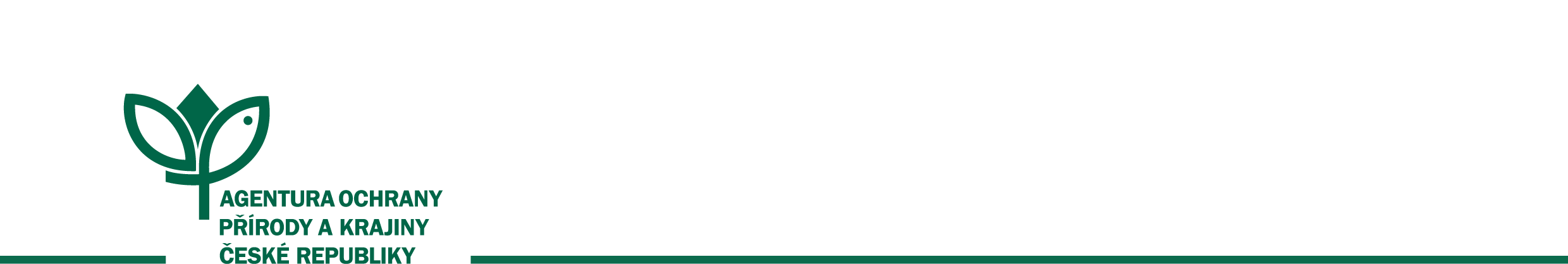 Příloha č.1Vyhodnocení současného stavu vybraných lesních ekosystémů v CHKO Křivoklátsko“ blížší specifikace předmětu díla:Vyhodnocení se týká území vymezeného přílohou č.2 této smlouvy.V rámci vyhodnocení bude provedeno:Základní rešerže dostupných dokladů o dosavadní péči o území. Analýza veřejně dostupných podkladů o lesnickém hospodaření.Terénní průzkumZhodnocenní celkového stavu ekosystémů a trendům jejich vývoje.Návrh opatření zpracovaný v podobě využitelné pro plány péče o území.Digitální zpracování celého materiálu. Celkové shrnutí a vyhodnocení možností použití obdobného přístupu i v dalších významných částech lesních ekosystémů CHKO Křivoklátsko.Zapracování připomínek objednatele po odevzdání draftu.Výsledky budou zpracovány formou textů, tabulkových přehledů a formou digitálního mapového zákresu.Výsledky budou předány v elektronické podobě v dohodnutých formátech (pdf, vrstvy pro ArcGIS s atributovou tabulkou, MS Excell, MS Word)Vymezení území je přílohou č. 2 smlouvy 